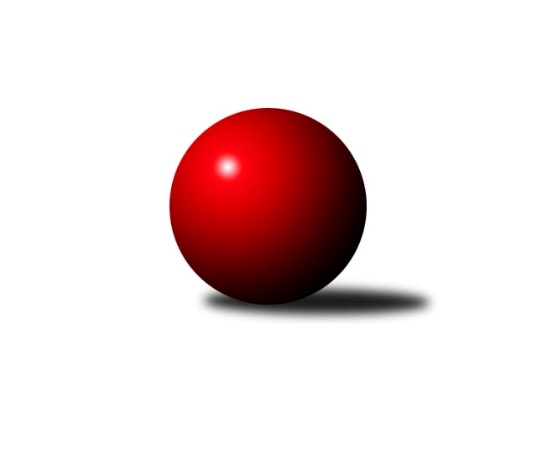 Č.13Ročník 2012/2013	19.1.2013Nejlepšího výkonu v tomto kole: 2498 dosáhlo družstvo: TJ Sokol Dobroslavice ˝A˝Krajský přebor MS 2012/2013Výsledky 13. kolaSouhrnný přehled výsledků:TJ VOKD Poruba ˝B˝	- KK Minerva Opava ˝B˝	14:2	2453:2312		18.1.TJ Sokol Bohumín ˝B˝	- TJ Opava ˝C˝	4:12	2402:2431		18.1.TJ  Krnov ˝B˝	- TJ Unie Hlubina˝B˝	4:12	2309:2332		19.1.TJ Frenštát p.R.˝A˝	- TJ Nový Jičín ˝A˝	12:4	2384:2323		19.1.TJ Spartak Bílovec ˝A˝	- TJ Sokol Dobroslavice ˝A˝	4:12	2458:2498		19.1.TJ Horní Benešov ˝C˝	- TJ Horní Benešov ˝D˝	6:10	2417:2450		19.1.Tabulka družstev:	1.	TJ  Krnov ˝B˝	13	9	1	3	129 : 79 	 	 2395	19	2.	TJ Opava ˝C˝	13	8	0	5	120 : 88 	 	 2387	16	3.	TJ Sokol Dobroslavice ˝A˝	13	7	1	5	114 : 94 	 	 2437	15	4.	KK Minerva Opava ˝B˝	13	7	0	6	108 : 100 	 	 2424	14	5.	TJ Frenštát p.R.˝A˝	13	7	0	6	107 : 101 	 	 2397	14	6.	TJ Sokol Bohumín ˝B˝	13	7	0	6	106 : 102 	 	 2406	14	7.	TJ VOKD Poruba ˝B˝	13	6	1	6	108 : 100 	 	 2429	13	8.	TJ Nový Jičín ˝A˝	13	6	1	6	98 : 110 	 	 2397	13	9.	TJ Spartak Bílovec ˝A˝	13	6	0	7	102 : 106 	 	 2354	12	10.	TJ Horní Benešov ˝C˝	13	5	1	7	101 : 107 	 	 2438	11	11.	TJ Unie Hlubina˝B˝	13	4	0	9	79 : 129 	 	 2334	8	12.	TJ Horní Benešov ˝D˝	13	3	1	9	76 : 132 	 	 2335	7Podrobné výsledky kola:	 TJ VOKD Poruba ˝B˝	2453	14:2	2312	KK Minerva Opava ˝B˝	Michal Bezruč	 	 191 	 193 		384 	 2:0 	 383 	 	211 	 172		Vladimír Staněk	Václav Boháčík	 	 189 	 242 		431 	 2:0 	 385 	 	196 	 189		Jan Král	Břetislav Mrkvica	 	 228 	 218 		446 	 2:0 	 335 	 	162 	 173		Mária Konečná	Lukáš Trojek	 	 180 	 187 		367 	 0:2 	 395 	 	206 	 189		Jana Martínková	Petr Oravec	 	 210 	 226 		436 	 2:0 	 431 	 	211 	 220		Petr Frank	Vladimír Rada	 	 201 	 188 		389 	 2:0 	 383 	 	191 	 192		Tomáš Králrozhodčí: Nejlepší výkon utkání: 446 - Břetislav Mrkvica	 TJ Sokol Bohumín ˝B˝	2402	4:12	2431	TJ Opava ˝C˝	Josef Kuzma	 	 207 	 197 		404 	 2:0 	 385 	 	190 	 195		Michal Blažek	Libor Krajčí	 	 181 	 212 		393 	 0:2 	 405 	 	209 	 196		Dana Lamichová	Lukáš Modlitba	 	 202 	 225 		427 	 2:0 	 388 	 	195 	 193		Rudolf Tvrdoň	Karol Nitka	 	 195 	 189 		384 	 0:2 	 398 	 	202 	 196		Petr Schwalbe	Jaromír Piska	 	 194 	 207 		401 	 0:2 	 433 	 	233 	 200		Karel Škrobánek	Miroslav Paloc	 	 208 	 185 		393 	 0:2 	 422 	 	208 	 214		Lubomír Škrobánekrozhodčí: Nejlepší výkon utkání: 433 - Karel Škrobánek	 TJ  Krnov ˝B˝	2309	4:12	2332	TJ Unie Hlubina˝B˝	Pavel Jalůvka	 	 204 	 185 		389 	 0:2 	 397 	 	214 	 183		Josef Kyjovský	Vítězslav Kadlec	 	 174 	 193 		367 	 0:2 	 377 	 	194 	 183		Stanislav Navalaný	Jaromír Čech	 	 170 	 192 		362 	 0:2 	 374 	 	182 	 192		Roman Grüner	Miluše Rychová	 	 210 	 202 		412 	 2:0 	 402 	 	197 	 205		Jaroslav Klekner	Vladimír Vavrečka	 	 215 	 196 		411 	 2:0 	 398 	 	214 	 184		Martin Ferenčík	Jaroslav Lakomý	 	 179 	 189 		368 	 0:2 	 384 	 	199 	 185		Petr Foniokrozhodčí: Nejlepší výkon utkání: 412 - Miluše Rychová	 TJ Frenštát p.R.˝A˝	2384	12:4	2323	TJ Nový Jičín ˝A˝	Tomáš Binek	 	 201 	 188 		389 	 0:2 	 451 	 	220 	 231		Radek Škarka	Miroslav Makový	 	 199 	 197 		396 	 2:0 	 368 	 	186 	 182		Jiří Madecký	Zdeněk Michna	 	 201 	 192 		393 	 2:0 	 359 	 	182 	 177		Libor Jurečka	Jaroslav Petr	 	 198 	 181 		379 	 2:0 	 360 	 	186 	 174		Jan Pospěch	Milan Kučera	 	 206 	 181 		387 	 0:2 	 403 	 	208 	 195		Michal Pavič	Ladislav Petr	 	 219 	 221 		440 	 2:0 	 382 	 	172 	 210		Radek Chovanecrozhodčí: Nejlepší výkon utkání: 451 - Radek Škarka	 TJ Spartak Bílovec ˝A˝	2458	4:12	2498	TJ Sokol Dobroslavice ˝A˝	Karel Šnajdárek	 	 199 	 204 		403 	 2:0 	 400 	 	185 	 215		Karel Ridl	David Binar	 	 217 	 204 		421 	 2:0 	 420 	 	204 	 216		René Gazdík	Rostislav Klazar	 	 193 	 209 		402 	 0:2 	 415 	 	205 	 210		Ivo Pavlík	Antonín Fabík	 	 201 	 180 		381 	 0:2 	 402 	 	192 	 210		Martin Třečák	Vladimír Štacha	 	 202 	 193 		395 	 0:2 	 404 	 	200 	 204		Karel Kuchař	Milan Binar	 	 234 	 222 		456 	 0:2 	 457 	 	215 	 242		Ivo Kováříkrozhodčí: Nejlepší výkon utkání: 457 - Ivo Kovářík	 TJ Horní Benešov ˝C˝	2417	6:10	2450	TJ Horní Benešov ˝D˝	Jaromír Hendrych	 	 218 	 191 		409 	 2:0 	 403 	 	212 	 191		Zdeňka Habartová	Michal Rašťák	 	 196 	 167 		363 	 0:2 	 417 	 	197 	 220		Marek Bilíček	David Láčík	 	 220 	 196 		416 	 0:2 	 427 	 	221 	 206		Michael Dostál	Michal Krejčiřík	 	 200 	 212 		412 	 2:0 	 387 	 	170 	 217		Zbyněk Tesař *1	Luděk Zeman	 	 226 	 217 		443 	 2:0 	 380 	 	204 	 176		Zdeněk Smrža	Robert Kučerka	 	 193 	 181 		374 	 0:2 	 436 	 	203 	 233		Zdeněk Kmentrozhodčí: střídání: *1 od 52. hodu Vladislav VavrákNejlepší výkon utkání: 443 - Luděk ZemanPořadí jednotlivců:	jméno hráče	družstvo	celkem	plné	dorážka	chyby	poměr kuž.	Maximum	1.	Ladislav Petr 	TJ Frenštát p.R.˝A˝	430.00	294.6	135.4	4.2	6/7	(466)	2.	Radek Škarka 	TJ Nový Jičín ˝A˝	429.83	297.3	132.6	4.5	6/7	(460)	3.	Michal Pavič 	TJ Nový Jičín ˝A˝	427.00	288.7	138.3	3.6	6/7	(450)	4.	René Gazdík 	TJ Sokol Dobroslavice ˝A˝	424.81	287.6	137.3	5.0	7/7	(455)	5.	Jaromír Hendrych 	TJ Horní Benešov ˝C˝	422.77	287.6	135.1	5.8	6/6	(477)	6.	Petr Frank 	KK Minerva Opava ˝B˝	421.92	287.1	134.8	5.8	6/8	(442)	7.	Tomáš Král 	KK Minerva Opava ˝B˝	420.94	289.5	131.5	4.1	8/8	(469)	8.	David Láčík 	TJ Horní Benešov ˝C˝	420.69	287.0	133.7	5.4	6/6	(459)	9.	Jaromír Hendrych 	TJ Horní Benešov ˝C˝	417.40	285.8	131.6	5.5	5/6	(467)	10.	Karel Šnajdárek 	TJ Spartak Bílovec ˝A˝	417.24	292.6	124.7	5.8	7/7	(449)	11.	Josef Kuzma 	TJ Sokol Bohumín ˝B˝	412.14	277.7	134.5	5.8	6/7	(455)	12.	Břetislav Mrkvica 	TJ VOKD Poruba ˝B˝	411.47	285.2	126.2	4.8	5/7	(446)	13.	Jaroslav Klekner 	TJ VOKD Poruba ˝B˝	411.00	280.1	130.9	5.9	6/7	(439)	14.	Marek Bilíček 	TJ Horní Benešov ˝D˝	409.43	287.2	122.2	7.1	5/7	(432)	15.	Jaroslav Lakomý 	TJ  Krnov ˝B˝	409.00	287.1	121.9	9.4	7/7	(458)	16.	Michal Bezruč 	TJ VOKD Poruba ˝B˝	408.60	282.4	126.2	5.4	7/7	(430)	17.	Karel Škrobánek 	TJ Opava ˝C˝	408.04	280.4	127.7	5.0	8/8	(462)	18.	Václav Boháčík 	TJ VOKD Poruba ˝B˝	407.93	281.3	126.7	8.9	6/7	(432)	19.	Luděk Zeman 	TJ Horní Benešov ˝C˝	407.37	284.4	122.9	8.6	5/6	(443)	20.	Vladimír Staněk 	KK Minerva Opava ˝B˝	407.33	281.1	126.3	7.1	6/8	(449)	21.	Zdeněk Smrža 	TJ Horní Benešov ˝D˝	407.19	288.1	119.0	7.3	6/7	(442)	22.	Jana Martínková 	KK Minerva Opava ˝B˝	407.17	281.6	125.6	6.9	6/8	(451)	23.	Karel Kuchař 	TJ Sokol Dobroslavice ˝A˝	406.81	281.9	124.9	6.2	7/7	(447)	24.	Svatopluk Kříž 	TJ Opava ˝C˝	406.33	283.8	122.6	5.7	6/8	(449)	25.	Michael Dostál 	TJ Horní Benešov ˝D˝	405.45	283.7	121.7	5.9	7/7	(438)	26.	Petr Oravec 	TJ VOKD Poruba ˝B˝	405.20	282.7	122.5	10.4	7/7	(466)	27.	Vladimír Vavrečka 	TJ  Krnov ˝B˝	404.83	284.5	120.3	6.3	7/7	(431)	28.	Jaromír Piska 	TJ Sokol Bohumín ˝B˝	404.45	278.6	125.8	7.3	7/7	(443)	29.	Josef Kyjovský 	TJ Unie Hlubina˝B˝	403.31	279.6	123.7	8.8	7/8	(446)	30.	Jan Král 	KK Minerva Opava ˝B˝	403.25	277.0	126.2	6.8	8/8	(465)	31.	Josef Schwarz 	TJ Sokol Dobroslavice ˝A˝	402.46	274.9	127.5	6.7	6/7	(436)	32.	Zdeněk Bordovský 	TJ Frenštát p.R.˝A˝	401.33	274.1	127.2	6.6	7/7	(433)	33.	Vladimír Štacha 	TJ Spartak Bílovec ˝A˝	400.12	277.6	122.5	6.4	7/7	(431)	34.	Milan Kučera 	TJ Frenštát p.R.˝A˝	400.04	276.1	123.9	4.5	7/7	(439)	35.	Jan Žídek 	TJ VOKD Poruba ˝B˝	399.75	285.0	114.8	11.6	5/7	(438)	36.	Josef Zavacký 	TJ Nový Jičín ˝A˝	399.33	277.3	122.0	8.5	5/7	(444)	37.	Jiří Madecký 	TJ Nový Jičín ˝A˝	399.31	276.7	122.6	6.4	7/7	(427)	38.	Dana Lamichová 	TJ Opava ˝C˝	399.19	279.7	119.5	6.3	8/8	(449)	39.	Miluše Rychová 	TJ  Krnov ˝B˝	399.14	278.8	120.3	7.0	7/7	(420)	40.	Miroslav Paloc 	TJ Sokol Bohumín ˝B˝	399.08	277.9	121.2	6.2	6/7	(426)	41.	Karel Ridl 	TJ Sokol Dobroslavice ˝A˝	399.05	281.7	117.3	9.0	6/7	(427)	42.	Renáta Smijová 	KK Minerva Opava ˝B˝	397.25	282.8	114.5	9.4	6/8	(434)	43.	Lukáš Modlitba 	TJ Sokol Bohumín ˝B˝	397.05	283.7	113.3	8.5	7/7	(446)	44.	Jan Pospěch 	TJ Nový Jičín ˝A˝	395.72	276.7	119.0	7.2	5/7	(440)	45.	Milan Binar 	TJ Spartak Bílovec ˝A˝	395.41	275.9	119.5	6.8	7/7	(456)	46.	Libor Jurečka 	TJ Nový Jičín ˝A˝	395.19	280.7	114.5	8.0	6/7	(428)	47.	František Vícha 	TJ  Krnov ˝B˝	395.11	277.5	117.6	8.4	7/7	(430)	48.	Petr Foniok 	TJ Unie Hlubina˝B˝	394.60	281.5	113.1	10.5	7/8	(417)	49.	Michal Rašťák 	TJ Horní Benešov ˝C˝	394.19	284.0	110.2	8.8	6/6	(418)	50.	Rudolf Tvrdoň 	TJ Opava ˝C˝	394.08	281.8	112.3	8.2	8/8	(426)	51.	Libor Krajčí 	TJ Sokol Bohumín ˝B˝	393.55	276.7	116.9	7.9	7/7	(429)	52.	Lubomír Škrobánek 	TJ Opava ˝C˝	393.45	275.6	117.9	7.5	8/8	(452)	53.	Karol Nitka 	TJ Sokol Bohumín ˝B˝	392.43	281.2	111.2	9.3	7/7	(424)	54.	Tomáš Binek 	TJ Frenštát p.R.˝A˝	391.20	274.8	116.4	7.9	5/7	(428)	55.	Michal Krejčiřík 	TJ Horní Benešov ˝C˝	390.76	271.9	118.9	8.5	6/6	(463)	56.	Josef Hájek 	TJ Unie Hlubina˝B˝	389.89	277.4	112.5	9.0	7/8	(451)	57.	Karel Mareček 	TJ Spartak Bílovec ˝A˝	389.63	271.4	118.2	9.0	6/7	(422)	58.	Roman Grüner 	TJ Unie Hlubina˝B˝	387.73	283.8	104.0	12.1	8/8	(453)	59.	Martin Ferenčík 	TJ Unie Hlubina˝B˝	387.03	271.3	115.8	9.8	7/8	(440)	60.	Jaroslav Petr 	TJ Frenštát p.R.˝A˝	385.35	270.8	114.6	7.3	7/7	(432)	61.	Vladislav Vavrák 	TJ Horní Benešov ˝D˝	378.57	269.4	109.2	8.4	7/7	(415)	62.	Zdeněk Kment 	TJ Horní Benešov ˝D˝	378.53	275.0	103.5	9.8	5/7	(436)	63.	Ivo Pavlík 	TJ Sokol Dobroslavice ˝A˝	377.10	268.5	108.6	11.1	5/7	(415)	64.	Zdeňka Habartová 	TJ Horní Benešov ˝D˝	376.20	272.8	103.4	11.3	7/7	(417)	65.	Antonín Fabík 	TJ Spartak Bílovec ˝A˝	374.77	272.4	102.3	10.2	7/7	(422)		René Světlík 	TJ Sokol Bohumín ˝B˝	446.00	320.0	126.0	7.0	1/7	(446)		Jan Zaškolný 	TJ Sokol Bohumín ˝B˝	434.50	301.0	133.5	6.0	1/7	(456)		Jan Strnadel 	KK Minerva Opava ˝B˝	433.00	292.0	141.0	3.0	1/8	(433)		Michal Blažek 	TJ Opava ˝C˝	424.44	294.4	130.1	5.1	4/8	(457)		Rudolf Riezner 	TJ Unie Hlubina˝B˝	424.00	295.0	129.0	5.0	1/8	(424)		Jiří Břeska 	TJ Unie Hlubina˝B˝	422.00	282.0	140.0	3.0	1/8	(422)		David Binar 	TJ Spartak Bílovec ˝A˝	421.00	289.0	132.0	2.0	1/7	(421)		Hana Vlčková 	TJ Unie Hlubina˝B˝	419.00	283.0	136.0	3.5	2/8	(429)		Lubomír Jančár 	TJ Unie Hlubina˝B˝	416.00	305.0	111.0	10.0	1/8	(416)		Martin Třečák 	TJ Sokol Dobroslavice ˝A˝	415.00	283.9	131.1	3.4	3/7	(434)		Ivo Kovářík 	TJ Sokol Dobroslavice ˝A˝	413.79	283.7	130.1	3.2	4/7	(457)		Pavel Šmydke 	TJ Spartak Bílovec ˝A˝	409.50	281.0	128.5	4.8	2/7	(442)		Filip Morávek 	TJ Horní Benešov ˝D˝	409.50	288.5	121.0	7.5	1/7	(411)		Roman Klímek 	TJ VOKD Poruba ˝B˝	405.00	275.0	130.0	6.0	1/7	(405)		Josef Vávra 	TJ Sokol Dobroslavice ˝A˝	405.00	281.0	124.0	7.3	4/7	(423)		Zdeněk Michna 	TJ Frenštát p.R.˝A˝	404.33	286.7	117.7	7.7	2/7	(443)		Jiří Ambrož 	TJ Frenštát p.R.˝A˝	402.67	283.7	119.0	6.0	3/7	(431)		Pavel Jalůvka 	TJ  Krnov ˝B˝	402.25	279.9	122.3	6.9	4/7	(415)		Jaromír Čech 	TJ  Krnov ˝B˝	401.75	290.3	111.5	7.5	4/7	(431)		Lumír Kocián 	TJ Sokol Dobroslavice ˝A˝	401.00	287.0	114.0	9.0	3/7	(424)		Zdeněk Mžik 	TJ VOKD Poruba ˝B˝	401.00	292.5	108.5	6.5	2/7	(413)		Lukáš Trojek 	TJ VOKD Poruba ˝B˝	398.38	278.1	120.3	8.1	4/7	(430)		Miroslav Makový 	TJ Frenštát p.R.˝A˝	395.89	282.9	113.0	8.3	3/7	(411)		Mária Konečná 	KK Minerva Opava ˝B˝	393.70	275.5	118.2	10.3	5/8	(447)		Jiří Štroch 	TJ Unie Hlubina˝B˝	393.00	269.0	124.0	7.0	1/8	(393)		Tomáš Binar 	TJ Spartak Bílovec ˝A˝	392.00	278.0	114.0	5.0	1/7	(392)		Jiří Petr 	TJ Frenštát p.R.˝A˝	391.00	271.0	120.0	8.0	2/7	(421)		Petr Schwalbe 	TJ Opava ˝C˝	387.90	280.9	107.0	12.1	4/8	(419)		Robert Kučerka 	TJ Horní Benešov ˝C˝	387.50	274.5	113.0	10.5	2/6	(401)		Miloslav Petrů 	TJ Horní Benešov ˝D˝	387.00	255.0	132.0	5.0	1/7	(387)		Vladimír Rada 	TJ VOKD Poruba ˝B˝	386.50	272.0	114.5	8.8	4/7	(417)		Otakar Binek 	TJ Frenštát p.R.˝A˝	386.00	273.0	113.0	10.0	1/7	(386)		Alfréd Herman 	TJ Sokol Bohumín ˝B˝	385.00	278.0	107.0	9.0	1/7	(385)		Stanislav Navalaný 	TJ Unie Hlubina˝B˝	384.75	281.7	103.1	7.6	5/8	(430)		Emil Rubáč 	TJ Spartak Bílovec ˝A˝	382.00	255.0	127.0	10.0	1/7	(382)		Zbyněk Tesař 	TJ Horní Benešov ˝D˝	382.00	273.0	109.0	10.0	2/7	(398)		Rostislav Klazar 	TJ Spartak Bílovec ˝A˝	381.67	257.8	123.8	7.1	3/7	(424)		Václav Rábl 	TJ Unie Hlubina˝B˝	381.00	275.0	106.0	15.0	1/8	(381)		Jiří Chylík 	TJ  Krnov ˝B˝	380.50	270.2	110.3	8.5	4/7	(415)		Vítězslav Kadlec 	TJ  Krnov ˝B˝	380.22	253.4	126.8	9.1	3/7	(428)		Milan Franer 	TJ Opava ˝C˝	379.00	254.0	125.0	5.0	1/8	(379)		Karel Vágner 	KK Minerva Opava ˝B˝	376.60	274.8	101.8	10.0	5/8	(443)		Jana Tvrdoňová 	TJ Opava ˝C˝	375.89	267.0	108.9	9.3	3/8	(459)		Miroslav Petřek  st.	TJ Horní Benešov ˝C˝	375.75	255.3	120.5	10.0	2/6	(422)		Jaromír Matějek 	TJ Frenštát p.R.˝A˝	375.00	273.0	102.0	15.0	1/7	(375)		Radek Chovanec 	TJ Nový Jičín ˝A˝	374.00	270.5	103.5	12.0	2/7	(382)		Jaroslav Černý 	TJ Spartak Bílovec ˝A˝	368.50	274.0	94.5	8.5	2/7	(387)		Lukáš Světlík 	TJ Sokol Bohumín ˝B˝	364.00	264.0	100.0	10.0	1/7	(364)		Ján Pelikán 	TJ Nový Jičín ˝A˝	363.50	258.2	105.3	10.0	4/7	(410)		Jiří Hradil 	TJ Nový Jičín ˝A˝	360.06	251.2	108.9	10.1	4/7	(386)		Jindřich Dankovič 	TJ Horní Benešov ˝D˝	354.67	261.3	93.3	13.7	3/7	(371)		Miloslav Palička 	TJ Unie Hlubina˝B˝	353.33	257.0	96.3	14.0	3/8	(364)		Alena Koběrová 	TJ Unie Hlubina˝B˝	321.00	234.0	87.0	17.0	1/8	(321)Sportovně technické informace:Starty náhradníků:registrační číslo	jméno a příjmení 	datum startu 	družstvo	číslo startu
Hráči dopsaní na soupisku:registrační číslo	jméno a příjmení 	datum startu 	družstvo	Program dalšího kola:14. kolo1.2.2013	pá	17:00	TJ Unie Hlubina˝B˝ - TJ Sokol Bohumín ˝B˝	2.2.2013	so	9:00	TJ Sokol Dobroslavice ˝A˝ - TJ Horní Benešov ˝C˝	2.2.2013	so	9:00	TJ Nový Jičín ˝A˝ - TJ VOKD Poruba ˝B˝	2.2.2013	so	9:00	KK Minerva Opava ˝B˝ - TJ  Krnov ˝B˝	2.2.2013	so	12:00	TJ Opava ˝C˝ - TJ Spartak Bílovec ˝A˝	2.2.2013	so	13:30	TJ Horní Benešov ˝D˝ - TJ Frenštát p.R.˝A˝	Nejlepší šestka kola - absolutněNejlepší šestka kola - absolutněNejlepší šestka kola - absolutněNejlepší šestka kola - absolutněNejlepší šestka kola - dle průměru kuželenNejlepší šestka kola - dle průměru kuželenNejlepší šestka kola - dle průměru kuželenNejlepší šestka kola - dle průměru kuželenNejlepší šestka kola - dle průměru kuželenPočetJménoNázev týmuVýkonPočetJménoNázev týmuPrůměr (%)Výkon1xIvo KováříkDobrosl. A4571xIvo KováříkDobrosl. A114.394571xMilan BinarBílovec A4561xMilan BinarBílovec A114.144563xRadek ŠkarkaNový Jičín A4511xBřetislav MrkvicaVOKD B113.464461xBřetislav MrkvicaVOKD B4463xRadek ŠkarkaNový Jičín A111.054511xLuděk ZemanHor.Beneš.C4434xPetr OravecVOKD B110.924368xLadislav PetrFrenštát A4403xPetr FrankMinerva B109.65431